Elections Board AgendaAssociated Students 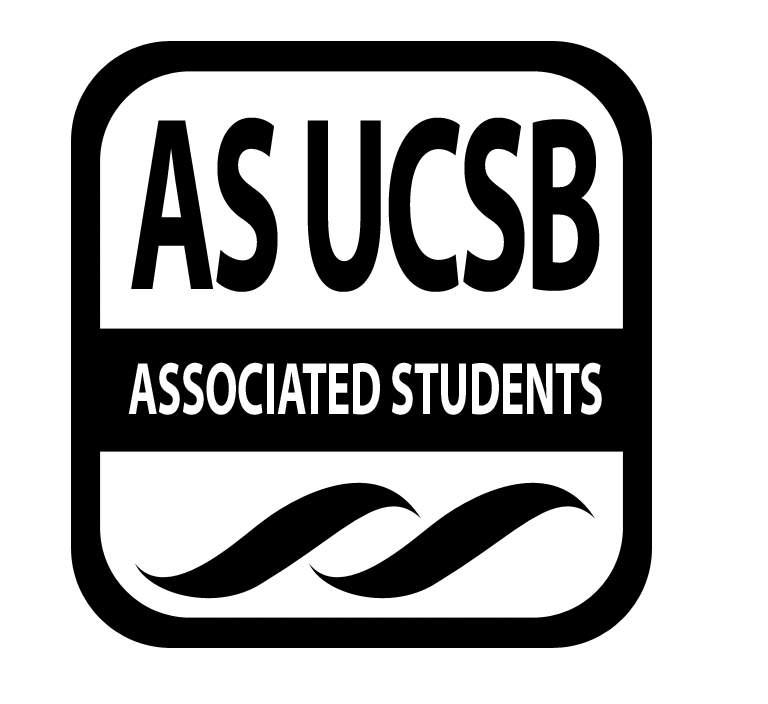 4/15/19, 3:30 PMNati Conference RoomCALL TO ORDER by John Paul Renteria at 3:33 PMA. MEETING BUSINESSRoll Call Also in attendance:Cam Costello (Campus United Party Chair)Ali Suebert (Campus United Party Chair)Anthony Hernandez (Campus United Complaints Chair)B. DISCUSSION ITEMSB.1. Complaints[Redacted]B.2. Recap on Candidate ForumsJohn Paul: We had candidate forums today. How did the SAG forum go?Davis: Pretty good. Some people left by the time we got to that forum.Andrew: How many people came at the peak?Hattie: 50-60 people.Andrew: That’s really good, we had like 50 people last year across all four days.John Paul: It was great.John Paul: As for candidates, not everyone came. As you know, candidate forums are mandatory. We will list everyone who did not come and didn’t send us an email with a prior commitment and we’ll decide what to do later.John Paul: We need food for the forums.Motion to allocate $150 for food during candidate forums	First/Second: Quan/Grace	Vote: 4-0	Motion approved.B.3. Flyering/Handing out FoodJohn Paul: This is the next thing on the agenda. What food were you thinking of handing out, Hattie?Hattie: I was thinking of cookies and pizza. John Paul: That sounds good.Hattie: We could do like different sections for food, like a breakfast, lunch and dinner.John Paul: When?Hattie: I can do Monday, Tuesday, or Wednesday.Rachel: I can’t do Tuesday and Thursday.Kendra: I would do it multiple days a week. If you do it every day, people see you giving out food every day. It would be really helpful for turnout.Hattie: Also this is a bad year because there’s no general election and people are really apathetic.Hattie: I can do Monday at 9.John Paul: I’ll do it with you at 9.Hattie: Since we’re making it multiple days, it’s 9am on Monday, 3pm on Tuesday, noon on Wednesday. And I can be at all of those. Davis: I think I can make it.Hattie: We’ll do pizza for the noon one.Hattie: Do we want to do bananas for the breakfast one?John Paul: And apples.Motion to allocate $800 for Elections outreach	First/Second: Grace/Wiesenthal-Coffey	Vote: 4-0	Motion approved.Andrew: How much is a color page at publications, Davis?Davis: I don’t know.Andrew: We’re saying 40 cents.Hattie: If we’re doing flyers with the food we can do quarter pages. It would be 10 cents a flyer.Motion to allocate $100 for flyers	First/Second: Grace/Wiesenthal-Coffey	Vote: 4-0	Motion approved.Hattie: We can post in Free and For Sale too so people know to come out.B.4. Judicial CouncilJohn Paul: We’re pretty much done with today’s meeting. But there are a few people seeking to change our decision on April 1st where we decided to not allow two candidates who had already declared candidacy to switch positions. I’m going to JC in an hour.  Meeting adjourned by John Paul Renteria at 5:00 PM.NameNote: absent (excused/not excused)arrived late (time)departed early (time)proxy (full name)NameNote:absent (excused/not excused)arrived late (time)departed early (time)proxy (full name)John Paul RenteriaPresentKendra Sandoval(Advisor)PresentDavis QuanPresentRuth Garcia Guevara(Advisor)AbsentAndrew YanPresentAshley NgAbsentHattie GracePresentJennifer PantojaAbsentRachel Wiesenthal-CoffeyPresent